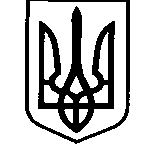 МІНістерство  освіти І науки Україниbолинський інститут післядипломної педагогічної освіти вул. Винниченка, . Луцьк, 43025 тел.(0332) 24-22-35, факс (0332) 72-16-41E-mailinfovippolutsk@gmail.com ЄДРПОУ 0213969919.11.2018 № 831/02 – 09на № ______ від _______	      Начальникам управлінь освіти виконкомівміських (міст обласного значення) рад, відділів освіти райдержадміністрацій,завідувачам районних (міських) МК,  керівникам ЗЗСО обласного підпорядкування, головам об’єднаних територіальних громад, керівникам ВНЗ І-ІІ рівня акредитації, керівникам професійної (професійно-технічної) освітиПро організацію та проведенняХХІV обласної виставкидидактичних і методичних матеріалів«Творчі сходинки педагогів Волині»Відповідно до наказу управління освіти, науки та молоді Волинської обласної державної адміністрації від 18.10.2018 № 564«Про проведення                          ХХІV обласної виставки дидактичних і методичних матеріалів «Творчі сходинки педагогів Волині», в приміщенні Волинського інституту післядипломної педагогічної освіти з 11 по 29березня 2019 року відбудеться ХХІV обласна виставка дидактичних і методичних матеріалів «Творчі сходинки педагогів Волині».З метою якісної організації виставки надсилаємо умови проведення (Додатки 1-4).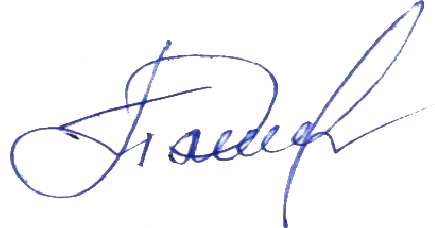 Ректор 								 		П. ОлешкоМайко 247 152Додаток 1до листа Волинського інституту післядипломної педагогічної освіти                                                  19.11.2018 № 831/02 – 09Умови та порядок проведення ХХІV обласної виставки дидактичних і методичних матеріалів «Творчі сходинки педагогів Волині»Обласна виставка дидактичних і методичних матеріалів «Творчі сходинки педагогів Волині» проводиться на виконання наказу управління освіти, науки та молоді Волинської обласної державної адміністрації від 18.10.2018                 № 564 «Про проведення ХХІV обласної виставки дидактичних і методичних матеріалів «Творчі сходинки педагогів Волині» відповідно до Положення про обласну виставку дидактичних і методичних матеріалів «Творчі сходинки педагогів Волині» затвердженого наказом управління освіти і науки  облдержадміністрації від 23.02.2012 № 123.1. Ці Умови визначають основні цілі, принципи, процедуру проведення обласної виставки «Творчі сходинки педагогів Волині» (далі – Виставка).Організатори Виставки – управління освіти, науки та молоді Волинської    облдержадміністрації,Волинський інститут післядипломної педагогічної освіти.Обласна Виставка проводиться за участюзакладів:вищої освіти І-ІІ рівня акредитації, професійної (професійно-технічної),дошкільної, загальної середньої, позашкільної  освіти.2. Мета та основні завдання Виставки. Виставка має на меті створення умов для оновлення змісту, рівного доступу до якісної освіти, подальшого розвитку та впровадження інновацій, спрямованих на вдосконалення процесу навчання, виховання; формування інноваційної культури педагогічних кадрів; використання у освітньому  процесі нових педагогічних ідей і технологій, передового педагогічного досвіду.	Основні завдання Виставки:оптимізація науково-методичного супроводу та навчально-методичного забезпечення освітнього процесу в області;актуалізація результатів дослідно-експериментальної та інноваційної діяльності; пропаганда перспективних моделей оновлення змісту освіти;популяризація творчих здобутків, перспективних педагогічних ідей     та технологій;виявлення та підтримка творчо працюючих педагогів;систематичне оновлення та збагачення інформаційного банку даних про інноваційну діяльність закладів освіти та окремих наукових, науково-педагогічних і педагогічних працівників;стимулювання пошуку власних оригінальних підходів до вирішення проблем удосконалення змісту освітнього  процесу;прискорення процесу трансформації передового педагогічного досвіду в широку педагогічну практику.Номінації Виставки:1) природознавство (астрономія, фізика, біологія, екологія, хімія,географія,  природознавство);2) математика (алгебра, геометрія); 3)освіта дітей з особливими потребами (спеціальна та інклюзивна освіта); 4) управління закладамиосвіти. Виставка проводитиметься з 11 по 29 березня 2019 року у приміщенні ВІППО.Робота Виставки передбачає проведення презентацій, авторських творчих майстерень, майстер-класів, воркшопів, відкритих уроків, експертних дискусій, педагогічних коучингів, дискусійних панелей, тренінгів та інші.До1 березня 2019 рокувідділам освіти виконкомів міських (міст обласного значення) рад,відділів освіти райдержадміністрацій, об’єднаним територіальнимгромадам, РМК (ММК), керівникам ВНЗ І-ІІ рівня акредитації, керівникам професійної (професійно-технічної) освіти, керівникамзакладів загальної середньої освіти обласного підпорядкуванняу відділ новацій та передових педагогічних технологій ВІППО надіслати (електронний та паперові варіант Еmail: vippo.nova@ukr.net):1) звіт про проведення І етапу Виставки;2) заявку на участь у ІІ (обласному) етапі Виставки;3) анотований каталог робіт, що подаються на ІІ (обласний) етап Виставки (див. додаток 2, 3, 4). 	11 березня2019 року з 9.00 до 12.00 год.  формуватиметься експозиція Виставки відповідно до поданої  заявки та анотованого каталогу представниками управлінь освіти виконкомів міських (міст обласного значення) рад, відділами освіти райдержадміністрацій, районних (міських) МК, ЗЗСО обласного підпорядкування,  об’єднаних територіальних громад, ВНЗ І-ІІ рівня акредитації, професійної (професійно-технічної) освіти.Протоколиоцінювання  робіт будуть опубліковані оргкомітетом  на сайті ВІППО після завершення роботи журі.За рішенням журі (згідно поданих протоколів) переможці виставки нагороджуються дипломами І, ІІ, ІІІ ступеня, а всім іншим учасникам  видаватиметься відповідний Сертифікат.Відзначені роботиВиставки за рекомендацією журі заносяться до анотованого каталогу виставки «Творчі сходинки педагогів Волині» та презентуються в бібліотеці інституту для популяризації передового педагогічного досвіду.5. У Виставці можуть брати участь педагогічні працівники закладів вищої освіти І-ІІ рівня акредитації, професійної (професійно-технічної), дошкільної, загальної середньоїосвіти одноосібноабо групою авторів (без вікових та кваліфікаційних обмежень), педагогічні колективи, науково-методичні установи області.6.На Виставку експонуються матеріали, які відображають здобутки освітян області щодо удосконалення методичної діяльності, організації освітнього процесу відповідно до Закон України  «Про освіту». Зокрема:авторські підручники, посібники;методичні рекомендації (вказівки, поради);методичні розробки;збірник вправ (задач, текстів);хрестоматія, книга для читання;навчальний довідник;дидактичні матеріали;електронні та інші засоби навчального призначення тощо.Примітка: представлені матеріали повинні бути схвалені та затверджені методичною радою  закладу освіти,містити анотацію роботи, прізвище, ім’я, по батькові автора та повну назву освітнього закладу де він працює (інформація подається на звороті титульної сторінки).Усі матеріали мають бути представлені першими примірниками, набрані на комп’ютері державною мовою (мовою викладання), відредаговані та зброшуровані.7. Виставкові матеріали оцінюються за критеріями:відповідність матеріалів заявленій номінації;відповідність змісту освітньої інновації загальним тенденціям, цілям, напрямам і перспективам розвитку національної системи освіти;новизна (використання форм, методів, засобів або їх систем, що є новими для сучасних умов розвитку освіти);актуальність упровадження освітньої інновації для закладу освіти  області; оптимальність та ефективність;системність (представлення системи роботи, чіткість її структури, змістове наповнення);естетичне оформлення (культура оформлення матеріалів,креативність, дизайн тощо). Виставкові матеріали не повинні порушувати Закон України  «Про освіту» ст. 42 (Акедемічна доброчесність) та Закон України  «Про авторське право і суміжні права».Додаток 2до листа Волинського інституту післядипломної педагогічної освіти              19.11.2018 № 831/02 – 09      Звітпро проведення І етапуобласної виставки дидактичних і методичних матеріалів  «Творчі сходини педагогів Волині»Терміни проведення І етапу виставки ______________ Місце проведення ________________________________________________Керівник                            	        (підпис)	                                              П.І.Б		Додаток 3до листа Волинського інститутупіслядипломної педагогічної освіти                                                 19.11.2018 № 831/02 – 09Заявкана участь у ІІ (обласному) етапіХХІV обласної виставки «Творчі сходинки педагогів Волині»Керівник                            	(підпис)			                                   П.І.БАнотований каталогматеріалів________________________ району (міста),поданих на обласну виставку «Творчі сходинки педагогів Волині»Примітка:Формат таблиць залишити без змін, текстукраїнською мовою, інтервал одинарний, шрифт TimesNewRoman, кегль 12 у редакторі MSWORDforWindows.№ з/пРайон (місто)НомінаціяНомінаціяКількість Кількість Відповідальний за проведення виставки(Прізвище, ім’я, по батькові) № з/пРайон (місто)НомінаціяНомінаціяпредставлених робітвідзначених робітВідповідальний за проведення виставки(Прізвище, ім’я, по батькові) 1.ПриродознавствоПриродознавствоПриродознавствоПриродознавствоАстрономіяАстрономіяФізикаФізикаБіологіяБіологіяЕкологіяЕкологіяХіміяХіміяГеографіяГеографіяПриродознавствоПриродознавство2МатематикаМатематикаМатематикаМатематикаМатематикаАлгебраГеометрія3Освіта дітей з особливими потребамиОсвіта дітей з особливими потребамиОсвіта дітей з особливими потребамиОсвіта дітей з особливими потребамиОсвіта дітей з особливими потребамиОсвіта дітей з особливими потребамиСпеціальна освітаІнклюзивна освіта4Управління закладами освіти Управління закладами освіти Управління закладами освіти Управління закладами освіти Управління закладами освіти Управління закладами освіти Управління закладами освітиНазва установиКонтактна особа яка відповідає за Виставку(П.І.Б., посада, роб. тел., моб. тел., E-mail )Загальна кількість експонатів, представлених на Виставціза номінаціями:ПриродознавствоАстрономіяФізикаБіологіяЕкологія ХіміяГеографіяПриродознавствоМатематикаАлгебраГеометріяОсвіта дітей з особливими потребамиСпеціальна освітаІнклюзивна освітаУправління закладами освітиУправління закладами освітиЗа категоріями:авторські підручники, посібникиметодичні рекомендаціїметодичні розробкизбірник вправ (задач, текстів)навчальний довідникхрестоматія, книга для читаннядидактичні матеріалиелектронні та інші засоби навчального призначення тощоДодаток 4до листа Волинського інститутупіслядипломної педагогічної освіти19.11.2018 № 831/02 – 09№ з/пПрізвище, ім’я, по батькові, посада автора (повністю) Повна назва навчального закладу (відповідно до свідоцтва реєстрації навчального закладу)Назва роботиВид навчально-методичного виданняАнотаціяПриродознавство (географія)Природознавство (географія)Природознавство (географія)Природознавство (географія)Природознавство (географія)Природознавство (географія)Наприклад:Іванюк Іван Іванович, вчитель історіїЗагальноосвітня школа І-ІІІ ступенів с.Красноволя Маневицького району Анотація – це коротка характеристика видання, що містить перелік основних питань, висвітлених у роботі.Структура анотації: в анотації необхідно висвітлити основні розділи матеріалу, з'єднати їх і представити  в короткій формі.В останньому реченні має зазначатися, якій категорії педагогічних працівників адресовано видання. При написанні анотації слід звернути увагу на такі питання:ліміт речень (не більше 7речень).Природознавство (біологія)Природознавство (біологія)Природознавство (біологія)Природознавство (біологія)Природознавство (біологія)Природознавство (біологія)